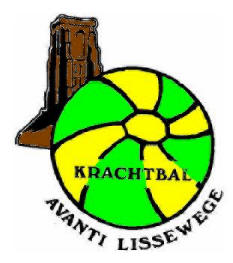 Beste,Hieronder het medisch attest dat door uw huisdokter ingevuld moet worden om deel te kunnen nemen aan de competitie krachtbal.Graag ingevuld met stempel van de geneesheer terug te bezorgen op training of via mail naar Krachtballissewege@gmail.com. Sportieve groeten,Avanti LissewegeKRACHTBAL-SPORT+- KVKBF vzw -  Lieven Bauwensstraat 20 – 8200 BRUGGEKRACHTBAL-SPORT+- KVKBF vzw -  Lieven Bauwensstraat 20 – 8200 BRUGGEKRACHTBAL-SPORT+- KVKBF vzw -  Lieven Bauwensstraat 20 – 8200 BRUGGEKRACHTBAL-SPORT+- KVKBF vzw -  Lieven Bauwensstraat 20 – 8200 BRUGGEMEDISCH ATTEST 2021-2022MEDISCH ATTEST 2021-2022MEDISCH ATTEST 2021-2022MEDISCH ATTEST 2021-2022Ontvangen:(in te vullen door federatie)(in te vullen door federatie)Naam-VoornaamGeboortedatumClubAvanti LissewegeAvanti LissewegeAvanti LissewegeDatum onderzoekGESCHIKT VOOR DE KRACHTBALSPORTGESCHIKT VOOR DE KRACHTBALSPORTGESCHIKT VOOR DE KRACHTBALSPORT>> MAG OOK IN HOGERE CATEGORIE SPELEN>> MAG OOK IN HOGERE CATEGORIE SPELEN>> MAG OOK IN HOGERE CATEGORIE SPELEN(schrappen indien niet van toepassing)(schrappen indien niet van toepassing)(schrappen indien niet van toepassing)Handtekening + stempel geneesheer